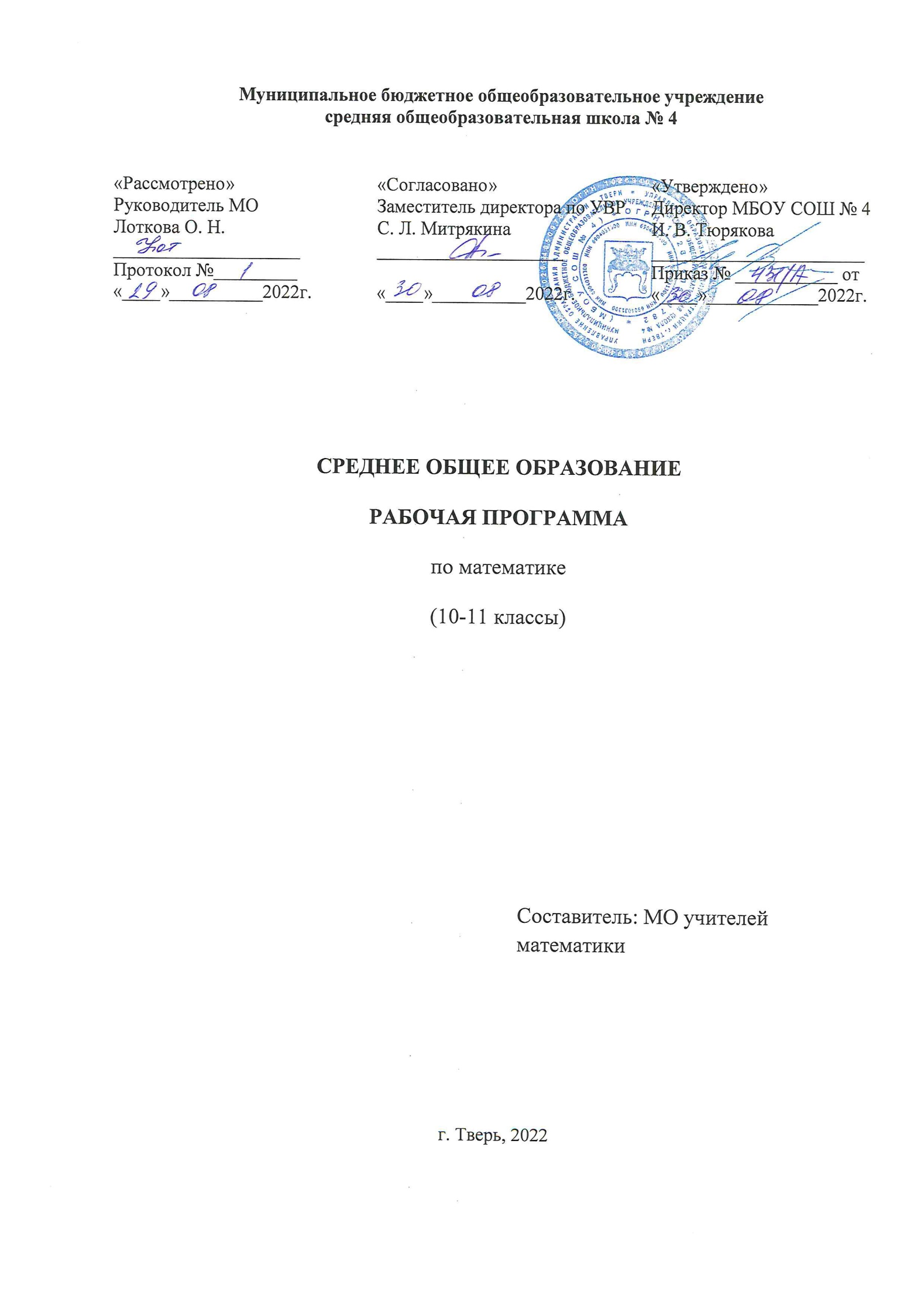 ПОЯСНИТЕЛЬНАЯ ЗАПИСКАРабочая программа учебного предмета «Математика»  для 10 - 11 классов разработана на основе Примерной программы среднего (полного) общего образования с учетом требований федерального государственного образовательного стандарта среднего (полного) общего образования и с учетом программ для общеобразовательных школ с использованием рекомендаций авторских программ Ю.М. Колягина, Л.С. Атанасяна. В данной программе соблюдается преемственность с примерной рабочей программой основного общего образования.Реализация рабочей программы осуществляется с использованием УМК   Ю. М. Колягин, М. В. Ткачева и др. «Алгебра и начала математического анализа, базовый и профильный уровень, 10 класс» (М: Просвещение, 2019); Ю. М. Колягин, М. В. Ткачева и др. «Алгебра и начала математического анализа, базовый и профильный уровень, 11 класс» (М: Просвещение, 2019); Л.С. Атанасяна, В.Ф.Бутузова, С.Б.Кадомцева и др.  «Геометрия 10-11» (М.: Просвещение, 2020)  Практическая значимость школьного курса математики обусловлена тем, что его объектами являются фундаментальные структуры и количественные отношения действительного мира. Математическая подготовка необходима для понимания принципов устройства и использования современной техники, восприятия научных и технических понятий и идей. Математика является языком науки и техники. С её помощью моделируются и изучаются явления и процессы, происходящие в природе.Курс математики является одним из опорных курсов старшей школы: он обеспечивает изучение других дисциплин. В первую очередь это относится к предметам естественно - научного цикла, в частности к физике. Развитие логического мышления учащихся при изучении алгебры и начал математического анализа способствует усвоению предметов гуманитарного цикла. Практические умения и навыки математического характера необходимы для трудовой и профессиональной подготовки школьников.Развитие у учащихся правильных представлений о сущности и происхождении математических абстракций, соотношении реального и идеального, характере отражения математической наукой явлений и процессов реального мира, месте алгебры и начал математического анализа в системе наук и роли математического моделирования в научном познании и в практике способствует формированию научного мировоззрения учащихся, а также формированию качеств мышления, необходимых для адаптации в современном информационном обществе.Требуя от учащихся умственных и волевых усилий, концентрации внимания, активности, воображения, математика развивает нравственные черты личности (настойчивость, целеустремлённость, творческую активность, самостоятельность, ответственность, трудолюбие, дисциплину и критичность мышления) и умение аргументированно отстаивать свои взгляды и убеждения, а также способность принимать самостоятельные решения.Изучение курса математики существенно расширяет кругозор учащихся, знакомя их с индукцией и дедукцией, обобщением и конкретизацией, анализом и синтезом, классификацией и систематизацией, абстрагированием, аналогией. Активное использование задач на всех этапах учебного процесса развивает творческие способности школьников.При обучении математике формируются умения и навыки умственного труда — планирование своей работы, поиск рациональных путей её выполнения, критическая оценка результатов. В процессе обучения школьники должны научиться излагать свои мысли ясно и исчерпывающе, лаконично и ёмко, приобрести навыки чёткого, аккуратного и грамотного выполнения математических записей.Важнейшей задачей школьного курса математики является развитие логического мышления учащихся. Сами объекты математических умозаключений и принятые в математике правила их конструирования способствуют формированию умений обосновывать и доказывать суждения, приводить чёткие определения, развивают логическую интуицию, кратко и наглядно вскрывают механизм логических построений и учат их применению. Тем самым курс алгебры и начал математического анализа занимает ведущее место в формировании  научно-теоретического мышления школьников. Раскрывая внутреннюю гармонию математики, формируя понимание красоты и изящества математических рассуждений, способствуя восприятию математических форм, математика тем самым вносит значительный вклад в эстетическое воспитание учащихся. Её изучение развивает воображение школьников, существенно обогащает их пространственные представления.В соответствии с принятой Концепцией развития математического образования в Российской Федерации математическое образование должно решать, в частности, следующие ключевые задачи:— предоставлять каждому обучающемуся возможность достижения уровня математических знаний, необходимого для дальнейшей успешной жизни в обществе;— обеспечивать необходимое стране число выпускников, математическая подготовка которых достаточна для продолжения образования в различных направлениях и для практической деятельности, включая преподавания математики, математические исследования, работу в сфере информационных технологий и др.;—  предусматривает в основном общем и среднем общем образовании подготовку обучающихся в соответствии с их запросами к уровню подготовки в сфере математического образования.Соответственно выделяются три направления требований к результатам математического образования:1.	Практико-ориентированное математическое образование (математика для жизни).2.	Математика для использования в профессии, не связанной с математикой.3.	Творческое направление, на которое нацелены обучающиеся, планирующие заниматься творческой и исследовательской работой в области математики, физики, экономики и других областях.В соответствии с требованиями в программах выделены два уровня: базовый и углублённый.Цели освоения программы базового уровня — обеспечение возможности использования математических знаний и умений в повседневной жизни и возможности успешного продолжения образования по специальностям, не связанным с прикладным использованием математики.Программа углублённого уровня предназначена для профильного изучения математики. При выполнении этой программы предъявляются требования, соответствующие направлению «математика для профессиональной деятельности». Вместе с тем выпускник получает возможность изучить математику на гораздо более высоком уровне, что создаст фундамент для дальнейшего серьёзного изучения математики в вузе.ОБЩАЯ ХАРАКТЕРИСТИКА УЧЕБНОГО ПРЕДМЕТАМатематическое образование играет важную роль и в практической, и в духовной жизни общества. Практическая сторона связана с созданием и применением инструментария, необходимого человеку в его продуктивной деятельности, духовная сторона — с интеллектуальным развитием человека, формированием характера и общей культуры.Без конкретных знаний по алгебре и началам математического анализа затруднено понимание принципов устройства и использования современной техники, восприятие и интерпретация разнообразной Социальной, экономической, политической информации, малоэффективна повседневная практическая деятельность. Каждому человеку в своей жизни приходится выполнять расчёты, читать информацию, представленную в виде таблиц, диаграмм, графиков, понимать вероятностный характер случайных событий, составлять несложные алгоритмы и др. Изучение данного курса завершает формирование ценностно-смысловых установок и ориентаций учащихся в отношении математических знаний и проблем их использования в рамках среднего общего образования. Курс способствует формированию умения видеть и понимать их значимость для каждого человека независимо от его профессиональной деятельности; умения различать факты и оценки, сравнивать оценочные выводы, видеть их связь с критериями оценок и связь критериев с определённой системой ценностей.Без базовой математической подготовки невозможно представить образование современного человека. В школе математика служит опорным предметом для изучения смежных дисциплин. Реальной необходимостью в наши дни становится непрерывное образование, что требует полноценной базовой общеобразовательной подготовки, в том числе и по алгебре и началам математического анализа.Для жизни в современном обществе важным является формирование математического стиля мышления. Объекты математических умозаключений и правила их конструирования вскрывают механизм логических построений, вырабатывают умения формулировать, обосновывать и доказывать суждения, тем самым развивают логическое мышление. Алгебре и началам математического анализа принадлежит ведущая роль в формировании алгоритмического мышления, воспитании умений действовать по заданному алгоритму. В ходе решения задач — основной учебной деятельности на уроках математики — развиваются творческая и прикладная стороны мышления.Обучение математике даёт возможность развивать у учащихся точную, лаконичную и информативную речь, умение отбирать наиболее подходящие языковые (в частности, символические, графические) средства, т. е. способствует формированию коммуникативной культуры, в том числе умению ясно, логично, точно и последовательно излагать свою точку зрения, использовать языковые : средства, адекватные обсуждаемой проблеме.Дальнейшее развитие приобретут и познавательные действия. Учащиеся глубже осознают основные особенности математики как формы человеческого познания, научного метода познания природы, а также возможные сферы и границы её применения.Математическое образование вносит свой вклад в формирование общей культуры человека. Необходимыми компонентами общей культуры являются знакомство с методами познания действительности, представление о методах математики, их отличиях от методов естественных и гуманитарных наук, об особенностях применения математики для решения прикладных задач. Изучение математики способствует эстетическому воспитанию человека, пониманию красоты и изящества математических рассуждений.В результате целенаправленной учебной деятельности, осуществляемой в формах  учебного исследования, учебного проекта, получит дальнейшее развитие способность к информационно-поисковой деятельности: самостоятельному отбору источников информации в соответствии с поставленными целями и задачами. Учащиеся научатся систематизировать информацию по заданным признакам, критически оценивать и интерпретировать информацию. Изучение курса будет способствовать развитию  ИКТ-компетентности учащихся.Получит дальнейшее развитие способность к самоорганизации и само регуляции. Учащиеся получат опыт успешной, целенаправленной и результативной учебно-предпрофессиональной деятельности; освоят на практическом уровне умение планировать свою деятельность и управлять ею времени; использовать ресурсные возможности для достижения целей: осуществлять выбор конструктивных стратегий в трудных ситуациях; самостоятельно реализовывать, контролировать и осуществлять коррекцию учебной и познавательной деятельности на основе предварительного планирования и обратной связи, получаемой от педагогов.Содержательной основой и главным средством формирования и развития всех указанных способностей служит целенаправленный отбор учебного материала, который ведётся на основе принципов научности и фундаментальности, историзма, доступности и непрерывности, целостности и системности математического образования, его связи с техникой, технологией, жизнью.Содержание курса математики формируется на основе Фундаментального ядра школьного математического образования. Оно представлено в виде совокупности содержательных линий раскрывающих наполнение Фундаментального ядра школьного тематического образования применительно к старшей школе. Программа  регламентирует объём материала, обязательного для изучения. Содержание данного курса включает следующие разделы: «Алгебра», «Математический анализ», «Вероятность и статистика», «Геометрия». Содержание раздела «Алгебра» способствует формированию у учащихся математического аппарата для решения задач окружающей реальности. Происходит развитие и завершение базовых знаний о числе. Основное назначение этих вопросов связано с повышением общей математической подготовки у учащихся, освоением простых и эффективных приёмов решения алгебраических задач.Раздел «Математический анализ» представлен тремя основными темами: «Элементарные функции», «Производная» и «Интеграл». Содержание этого раздела нацелено на получение школьниками конкретных знаний о функции как важнейшей модели описания и исследования разнообразных реальных  процессов. Изучение степенных, показательных, логарифмических и тригонометрических функций продолжает знакомство учащихся с основными элементарными функциями, начатое в основной школе. Помимо овладения непосредственными умениями решать соответствующие уравнения и неравенства, у учащихся формируется запас геометрических представлений, лежащих в основе объяснения правомерности стандартных и эвристических приёмов решения задач. Темы «Производная» и «Интеграл» содержат традиционно трудные вопросы для школьников, даже для тех, кто выбрал изучение математики на углублённом уровне, поэтому изложение предполагает опору на геометрическую наглядность и на естественную интуицию учащихся более, чем на строгие определения. Тем не  менее, знакомство с этим материалом даёт представление учащимся об общих идеях и методах математической науки.При изучении раздела «Вероятность и статистика» рассматривают различные математические модели, позволяющие измерять и сравнивать вероятности различных событий, делать выводы и прогнозы. Этот материал необходим прежде всего для формирования у учащихся функциональной грамотности — умения воспринимать и критически анализировать информацию, представленную в различных формах, понимать вероятностный характер многих реальных зависимостей. К этому разделу относятся также сведения из логики, комбинаторики и теории графов.Изучение «Геометрии» направлено на систематизацию свойств геометрических тел в пространстве, развитие пространственных представлений учащихся, освоение способов вычисления практически важных геометрических величин и дальнейшее развитие логического мышления учащихся.МЕСТО ПРЕДМЕТА В УЧЕБНОМ ПЛАНЕБазисный учебный (образовательный) план для изучения предмета «Математика» отводит на базовом уровне 4 учебных часа в неделю, 34 учебных недели в год, всего 272 часа. ПЛАНИРУЕМЫЕ РЕЗУЛЬТАТЫ ОСВОЕНИЯ КУРСАЛичностные результаты развития:сформированность целостного мировоззрения, соответствующего современному уровню развития науки и общественной практики её применения;сформированность основ саморазвития и самовоспитания в соответствии с общечеловеческими  ценностями и идеалами гражданского общества; готовности и способности к самостоятельной, творческой и ответственной деятельности с применением методов математики;готовность и способность к образованию, в том числе самообразованию, как условию успешной профессиональной и общественной деятельности на основе развитой мотивации учебной деятельности и личностного смысла изучения математики;осознанного выбора будущей профессии, ориентированной в применении математических методов и возможностей реализации собственных жизненных планов; отношения к профессиональной деятельности как возможности участия в решении личных, общественных, государственных, общенациональных проблем;сформированность логического мышления: критичности (умение распознавать логически некорректные высказывания), креативности (собственная аргументация, опровержения, постановка задач, формулировка проблем, работа над исследовательским проектом и др.)Метапредметные результаты развития:умение самостоятельно планировать альтернативные пути достижения целей, осознанно выбирать наиболее эффективные способы решения учебных и познавательных задач;умение осуществлять контроль по результату и по способу действия на уровне произвольного внимания и вносить необходимые коррективы;умение адекватно оценивать правильность или ошибочность выполнения учебной задачи, её объективную трудность и собственные возможности её решения;осознанное владение логическими действиями определения понятий, обобщения, установления аналогий, классификации на основе самостоятельного выбора оснований и критериев, установления родовидовых связей;умение устанавливать причинно-следственные связи; строить логическое рассуждение, делать умозаключение (индуктивное, дедуктивное и по аналогии) и выводы;умение создавать, применять и преобразовывать знаково-символические средства, модели и схемы для решения учебных и познавательных задач;умение организовывать учебное сотрудничество и совместную деятельность с учителем и сверстниками: определять цели, распределение функций и ролей участников, взаимодействие и общие способы работы; умение работать в группе: находить общее решение и разрешать конфликты на основе согласования позиций и учёта интересов; слушать партнёра; формулировать, аргументировать и отстаивать своё мнение;сформированность и развитие учебной и общепользовательской компетентности в области использования информационно-коммуникационных технологий (ИКТ-компетентности);умение находить в различных источниках информацию, необходимую для решения математических проблем, и представлять её в понятной форме; принимать решение в условиях неполной и избыточной, точной и вероятностной информации;умение понимать и использовать математические средства наглядности (рисунки, чертежи, схемы и др.) для иллюстрации, интерпретации, аргументации;умение выдвигать гипотезы при решении учебных задач и понимать необходимость их проверки;умение применять индуктивные и дедуктивные способы рассуждений, видеть различные стратегии решения задач;понимание сущности алгоритмических предписаний и умение действовать в соответствии с предложенным алгоритмом;умение самостоятельно ставить цели, выбирать и создавать алгоритмы для решения учебных математических проблем;умение планировать и осуществлять деятельность, направленную на решение задач исследовательского характера.Предметные результаты  развитияСформированность:представлений о математике как части мировой культуры и о месте математики в современной цивилизации, о способах описания на математическом языке явлений реального мира;представлений о математических понятиях как о важнейших математических моделях, позволяющих описывать и изучать разные процессы и явления; понимание возможности аксиоматического построения математических теорий;умений применения методов доказательств и алгоритмов решения; умения их применять, проводить доказательные рассуждения в ходе решения задач;стандартных приемов решения тригонометрических уравнений и неравенств, их систем; использования готовых компьютерных программ, в том числе для поиска пути решения и иллюстрации решения уравнений и неравенств;умений описывать круг математических задач, для решения которых требуетсявведение новых понятий (степень, арифметический корень,; синус, косинус, тангенс, котангенс; арксинус, арккосинус, арктангенс, арккотангенс); решать практические расчетные задачи из окружающего мира, включая задачи по социально-экономической тематике, а также из смежных дисциплин;умений приводить примеры реальных явлений (процессов), количественные характеристики которых описываются с помощью функций; использовать готовые компьютерные программы для иллюстрации зависимостей; описывать свойства функций с опорой на их графики; соотносить реальные зависимости из окружающей жизни и из смежных дисциплин с элементарными функциями, делать выводы о свойствах таких зависимостей;умений объяснять на примерах суть методов математического анализа для исследования функций; объяснять геометрический и физический смысл производной; пользоваться понятием производной при описании свойств функций;представлений о процессах и явлениях, имеющих вероятностный характер, о статистических закономерностях в реальном мире, об основных понятиях элементарной теории вероятностей; умений находить и оценивать вероятности наступления событий в простейших практических ситуациях и основные характеристики случайных величин;понятийного аппарата по основным разделам курса математики; знаний основных теорем, формул и умения их применять; умения доказывать теоремы и находить нестандартные способы решения задач;умений моделировать реальные ситуации, исследовать построенные модели, интерпретировать полученный результат;представлений о необходимости доказательств при обосновании математических утверждений и роли аксиоматики в проведении дедуктивных рассуждений;представлений об историческом пути развития геометрии как науки, огромной роли отечественных математиков в этом развитии;умения распознавать на чертежах, моделях и в реальном мире геометрические фигуры, строить изображения геометрических фигур при изучении теоретического материала, при решении задач на доказательство, построение и вычисление;владения основными понятиями о плоских и пространственных геометрических фигурах, методами изучения их свойств; знания основных теорем, формул и умения применять их при решении простейших геометрических задач на доказательство, построение и вычисление;умения работать с текстом при доказательстве теорем, решении геометрических задач (изображение геометрических фигур использование теоретико-множественной, геометрической и логической символики);умение работать с математическим текстом (структурирование, извлечение необходимой информации), точно и грамотно выражать свои мысли в устной и письменной речи, применяя математическую терминологию и символику, использовать различные языки математики (словесный, символический, графический), обосновывать суждения, проводить классификацию, доказывать математические утверждения;умения аргументированно обосновывать утверждения логического, конструктивного и вычислительного характера;умения решать опорные, базовые задачи всех разделов геометрии. АЛГЕБРЫ И НАЧАЛ МАТЕМАТИЧЕСКОГО АНАЛИЗАБазовый уровеньДля использования в повседневной жизни и обеспечения возможности успешного продолжения образования по специальностям, не связанных с прикладным использованием математики (1-й уровень планируемых результатов), выпускник научится, а также получит возможность научиться для развития мышления (2-й уровень планируемых результатов выделено курсивом):Элементы теории множеств и математической логики— Оперировать1 понятиями: конечное множество, бесконечное множество, числовые множества на координатной прямой- элемент множества, подмножество, пересечение и объединение множеств, отрезок интервал, промежуток с выколотой точкой, графическое представление множеств на координатной плоскости;—	проверять принадлежность элемента множеству, заданному описанием;—	находить пересечение и объединение двух, нескольких множеств, представленных графически на числовой прямой, на координатной плоскости;—	строить на числовой прямой подмножество числового множества, заданное простейшими условиями;—	оперировать понятиями: утверждение (высказывание), отрицание утверждения, истинные и ложные утверждения, следствие, частный случай общего утверждения, контрпример;—	распознавать ложные утверждения, ошибки в рассуждениях, в том числе с использованием контрпримеров;—	проводить доказательные рассуждения для обоснования истинности утверждений._______________________________1Здесь и далее:на 1-м уровне — знать определение понятия, уметь пояснять его смысл, использовать понятие и его свойства при проведении рассуждений, решении задач;на 2-м уровне — распознавать конкретные примеры общих понятий по характерным признакам, выполнять действия в соответствии с определением и простейшими свойствами понятий, конкретизировать примерами общие понятия.В повседневной жизни и при изучении других учебных предметов:—	использовать числовые множества на координатной прямой и на координатной плоскости для описания реальных процессов и явлений;—	проводить логические, доказательные рассуждения в ситуациях повседневной жизни, при решении задач из других предметов.Числа и выражения—	Оперировать понятиями: натуральное и целое число, делимость чисел, обыкновенная дробь, десятичная дробь, рациональное число, иррациональное число, приближённое значение числа, часть, доля, отношение, процент, масштаб;—	оперировать понятиями: логарифм числа, тригонометрическая окружность, радианная и градусная мера угла, синус, косинус, тангенс и котангенс углов, имеющих произвольную величину, числа е и π;—	выполнять арифметические действия с целыми и рациональными числами, сочетая устные и письменные приёмы, применяя при необходимости вычислительные устройства;—	сравнивать рациональные числа между собой; сравнивать с рациональными числами значения целых степеней чисел, корней натуральной степени из чисел, логарифмов чисел в простых случаях;—	выполнять несложные преобразования числовых выражений, содержащих степени чисел, корни из чисел, логарифмы чисел; находить значения корня натуральной степени, степени с рациональным показателем, логарифма, используя при необходимости вычислительные устройства;—	пользоваться оценкой и прикидкой при практических расчётах;—	изображать точками на координатной прямой целые и рациональные числа; целые степени чисел, корни натуральной степени из чисел, логарифмы чисел в простых случаях;—	выполнять несложные преобразования целых и дробно-рациональных буквенных выражений;—	выражать в простейших случаях из равенства одну переменную через другие;—	вычислять в простых случаях значения числовых и буквенных выражений, осуществляя необходимые подстановки и преобразования;—	проводить по известным формулам и правилам преобразования буквенных выражений, включающих степени, корни, логарифмы и тригонометрические формулы;—	находить значения числовых и буквенных выражений, осуществляя необходимые подстановки и преобразования;—	изображать схематически угол, величина которого выражена в градусах или радианах;—	оценивать знаки синуса, косинуса, тангенса, котангенса конкретных углов; использовать при решении задач табличные значения тригонометрических функций углов;—	выполнять перевод величины угла из радианной меры в градусную и обратно.В повседневной жизни и при изучении других учебных предметов:	,—	выполнять действия с числовыми данными при решении задач практического характера и задач из различных областей знаний, используя при необходимости справочные материалы и вычислительные устройства;—	соотносить реальные величины, характеристики объектов окружающего мира с их конкретными числовыми значениями;—	использовать методы округления и прикидки при решении практических задач повседневной жизни;—	оценивать, сравнивать и использовать при решении практических задач числовые значения реальных величин, конкретные числовые характеристики объектов окружающего мира.Уравнения и неравенства—	Решать линейные уравнения и неравенства, квадратные уравнения;—	решать логарифмические и показательные уравнения вида loga(bx + с) = d, аbх + с = d (где d можно представить в виде степени с основанием а ) и неравенства вида loga х < d,ax < d (где d можно представить в виде степени с основанием а).—	приводить несколько примеров корней тригонометрического уравнения вида sinx = a, cosx = a, tgx = a, сtgx = a, где а — табличное значение соответствующей тригонометрической функции;—	решать несложные рациональные, показательные, логарифмические, тригонометрические уравнения, неравенства и их системы, простейшие иррациональные уравнения и неравенства;—	использовать методы решения уравнений: приведение к виду «произведение равно нулю» или «частное равно нулю», замена переменных;—	использовать метод интервалов для решения неравенств;—	использовать графический метод для приближённого решения уравнений и неравенств;—	изображать на тригонометрической окружности множество решений тригонометрических уравнений и неравенств.В повседневной жизни и при изучении других учебных предметов:—	составлять и решать уравнения, системы уравнений и неравенства при решении несложных практических задач и задач из других учебных предметов;—	использовать уравнения и неравенства для построения и исследования простейших математических моделей реальных ситуаций или прикладных задач;—	уметь интерпретировать полученный при решении уравнения, неравенства или системы результат, оценивать его правдоподобие в контексте заданной реальной ситуации или прикладной задачи.Функции—	Оперировать понятиями: зависимость величин, функция, аргумент и значение функции, область определения и множество значений функции, график зависимости, график функции, нули функции, промежутки знакопостоянства, наибольшее и наименьшее значения функции на числовом промежутке, периодическая функция, период, чётная и нечётная функции;— оперировать понятиями: прямая и обратная пропорциональность, линейная квадратичная, логарифмическая и показательная функции, тригонометрические функции;—  распознавать графики функций прямой и обратной пропорциональсти, линейной, квадратичной, логарифмической, показательной и тригонометрических функций и соотносить их с формулами, которыми они заданы;—  находить по графику приближённо значения функции в заданных точках:—  определять по графику свойства функции (нули, промежутки знакопостоянства, промежутки монотонности, наибольшие и наименьшие значения и т. п.);—  строить эскиз графика функции, удовлетворяющей приведённому набору условий (промежутки возрастания и убывания, значение функции в заданой точке, точки экстремумов, асимптоты, нули функции и т. д.); —  определять значение функции по значению аргумента при различных способах задания функции; —  строить графики изученных функций;—  решать уравнения, простейшие системы уравнений, используя свойства функций и их графики.В повседневной жизни и при изучении других учебных предметов:—   определять по графикам и использовать для решения прикладных задач свойства реальных процессов и зависимостей (наибольшие и наименьшие значения, промежутки возрастания и убывания, промежутки знакопостоянства, асимптоты, период и т. п.), интерпретировать свойства в контексте конкретной практической ситуации;—  определять по графикам простейшие характеристики периодических процессов в биологии, экономике, музыке, радиосвязи и т. п. амплитуда, период и т. п.)Элементы математического анализа—  Оперировать понятиями: производная функции в точке, касательная к графику функции, производная функции;—  определять значение производной функции в точке по изображению касательной к графику, проведённой в этой точке;—  вычислять производную одночлена, многочлена, квадратного корня, производную суммы функций;	—  вычислять производные элементарных функций и их комбинаций, используя справочные материалы;—  решать несложные задачи на применение связи между промежутками монотонности и точками экстремума функции, с одной стороны, и промежутками знакопостоянства и нулями производной этой функции - с другой;—	исследовать функции на монотонность, находить наибольшие и наименьшие значения функций, строить графики многочленов и простых рациональных функций с использованием аппарата математического анализа.В повседневной жизни и при изучении других учебных предметов:—	пользуясь графиками, сравнивать скорости возрастания (роста, повышения, увеличения и т. п.) или скорости убывания (падения, снижения, уменьшения и т. п.) величин в реальных процессах;—	соотносить графики реальных процессов и зависимостей с их описаниями, включающими характеристики скорости изменения (быстрый рост, плавное понижение и т. п.);—	использовать графики реальных процессов для решения несложных прикладных задач, в том числе определяя по графику скорость хода процесса;—	решать прикладные задачи из биологии, физики, химии, экономики и других предметов, связанные с исследованием характеристик реальных процессов, нахождением наибольших и наименьших значений, скорости и ускорения и т. п., интерпретировать полученные результаты.Статистика и теория вероятностей, логика и комбинаторика—	Оперировать основными описательными характеристиками числового набора: среднее арифметическое, медиана, наибольшее и наименьшее значения;—	оперировать понятиями: частота и вероятность события, случайны? выбор, опыты с равновозможными элементарными событиями;—	вычислять вероятности событий на основе подсчёта числа исходов;—	иметь представление: о дискретных и непрерывных случайных ее личинах и распределениях, о независимости случайных величин; о математическом ожидании и дисперсии случайных величин; о нор мольном распределении и примерах нормально распределённых случайных величин;—	понимать суть закона больших чисел и выборочного метода измерения вероятностей;—	иметь представление об условной вероятности и о полной вероятности, применять их в решении задач;—	иметь представление о важных частных видах распределений i применять их в решении задач;—	иметь представление о корреляции случайных величин, о линейно< регрессии.В повседневной жизни и при изучении других предметов:—	оценивать, сравнивать и вычислять в простых случаях вероятности событий в реальной жизни; —  читать, сопоставлять, сравнивать, интерпретировать в простых случаях реальные данные, представленные в виде таблиц, диаграмм, графиков;—  выбирать подходящие методы представления и обработки данных; —  уметь решать несложные задачи на применение закона больших чисел в социологии, страховании, здравоохранении, обеспечении безопасности населения в чрезвычайных ситуациях.Текстовые задачи—  решать несложные текстовые задачи разных типов, решать задачи разных типов, в том числе задачи повышенной трудности;—    выбирать оптимальный метод решения задачи, рассматривая различные методы;—    анализировать условие задачи, строить для её решения математическую модель, проводить доказательные рассуждения;— понимать и использовать для решения задачи информацию, представленную в виде текстовой и символьной записи, схем, таблиц, диаграмм, графиков, рисунков;—    действовать по алгоритму, содержащемуся в условии задачи;—    использовать логические рассуждения при решении задачи; —  работать с избыточными условиями, выбирая из всей информации данные, необходимые для решения задачи;—    осуществлять несложный перебор возможных решений, выбирая из них оптимальное по критериям, сформулированным в условии; —  анализировать и интерпретировать полученные решения в контексте условия задачи, выбирать решения, не противоречащие контексту; —    решать задачи на расчёт стоимости покупок, услуг, поездок и т. п.; —    решать несложные задачи, связанные с долевым участием во владении фирмой, предприятием, недвижимостью;—  решать задачи на простые проценты (системы скидок, комиссии) и на вычисление сложных процентов в различных схемах вкладов, кредитов и ипотек;—  решать практические задачи, требующие использования отрицательных чисел: на определение температуры, положения на временной оси (до нашей эры и после), глубины/высоты, на движение денежных средств (приход/расход) и т. п.;—   использовать понятие масштаба для нахождения расстояний и длин на картах, планах местности, планах помещений, выкройках, при работе на компьютере и т. п;	—   решать задачи, требующие перебора вариантов, проверки условий, выбора оптимального результата;—  анализировать и интерпретировать результаты в контексте условия задачи, выбирать решения, не противоречащие контексту;—  переводить при решении задачи информацию из одной формы в другую, используя при необходимости схемы, таблицы, графики, диаграммы.  История и методы математики—	Описывать отдельные выдающиеся результаты, полученные в ходе развития математики как науки;—	знать примеры математических открытий и их авторов в связи с отечественной и всемирной историей; представлять вклад выдающихся математиков в развитие математики и иных научных областей;—	понимать роль математики в развитии России;—	применять известные методы при решении стандартных и нестандартных математических задач; использовать основные методы доказательства, проводить доказательство и выполнять опровержение;—	замечать и характеризовать математические закономерности в окружающей действительности и на их основе характеризовать красоту и совершенство окружающего мира, а также произведений искусства;—	применять простейшие программные средства и электронно-коммуникационные системы при решении математических задач.Геометрические тела и их свойства. Измерение геометрических величин—    распознавать на чертежах и моделях пространственные формы; —    соотносить трехмерные объекты с их описаниями, изображениями; описывать взаимное расположение прямых и плоскостей в пространстве, —  анализировать в простейших случаях взаимное расположение объектов в пространстве;—    изображать основные многогранники и круглые тела; выполнять чертежи по условиям задач,—   решать планиметрические и простейшие стереометрические задачи на нахождение величин (длин, углов, площадей, объемов);— использовать при решении стереометрических задач планиметрические факты и методы;В повседневной жизни и при изучении других предметов:—  применять для исследования (моделирования) несложных практических ситуаций на основе изученных формул и свойств фигур;—    уметь производить вычисления объемов и площадей поверхностей пространственных тел при решении задач, используя при необходимости справочники и вычислительные устройстваСОДЕРЖАНИЕ КУРСАЭлементы теории множеств и математической логикиКонечное множество, элемент множества, подмножество, пересечение и объединение множеств, числовые множества на координатной прямой, отрезок, интервал, промежуток с выколотой точкой, графическое представление множеств на координатной плоскости.Утверждение (высказывание), отрицание утверждения, истинные и ложные утверждения, следствие, частный случай общего утверждения, контрпример, доказательство.Числа и выраженияКорень п-й степени и его свойства. Понятие предела числовой последовательности. Степень с действительным показателем, свойства степени. Действия с корнями натуральной степени из чисел, тождественные преобразования выражений, включающих степени и корни.Логарифм числа. Десятичные и натуральные логарифмы. Число е. Логарифмические тождества. Действия с логарифмами чисел; простейшие преобразования выражений, включающих логарифмы.Изображение на числовой прямой целых и рациональных чисел, корней натуральной степени из чисел, логарифмов чисел.Тригонометрическая окружность, радианная мера угла. Синус, косинус, тангенс, котангенс произвольного угла. Основное тригонометрическое тождество и следствия из него. Значения тригонометрических функций для углов 0°, 30°, 45°, 60°, 90°, 180°, 270° ( рад).Формулы приведения, сложения, формулы двойного и половинного угла.Уравнения и неравенстваУравнения с одной переменной. Простейшие иррациональные уравнения. Логарифмические и показательные уравнения вида loga(bx + с) = d, аbх + с = d (где d можно представить в виде степени с основанием а и рациональным показателем) и их решения. Тригонометрические уравнения вида sinx = a, cosx = a, tgx = a, где а — табличное значение соответствующей тригонометрической функции, и их решения.Неравенства с одной переменной вида loga х < d,ax < d (где d можно представить в виде степени с основанием а).Несложные рациональные, показательные, логарифмические, тригонометрические уравнения, неравенства и их системы, простейшие иррациональные уравнения и неравенства.Метод интервалов. Графические методы решения уравнений и неравенствРешение уравнений и неравенств, содержащих переменную под знаком модуля.Уравнения, системы уравнений с параметром.ФункцииПонятие функции. Нули функции, промежутки знакопостоянства, монотонность. Наибольшее и наименьшее значения функции. Периодичность функции. Чётность и нечётность функций.Степенная, показательная и логарифмические функции; их свойства и графики. Сложные функции.Тригонометрические функции у = cosx, у = sinx, у = tgx. Функция у = ctg х. Свойства и графики тригонометрических функций. Арккосинус, арксинус, арктангенс числа, арккотангенс числа. Обратные тригонометрические функции, их свойства и графики.Преобразования графиков функций: сдвиги вдоль координатных осей, растяжение и сжатие, симметрия относительно координатных осей и начала координат. Графики взаимно обратных функций.Элементы математического анализаПроизводная функции в точке. Касательная к графику функции. Геометрический и физический смысл производной. Производные элементарных функций. Производная суммы, произведения, частного, двух функций.Вторая производная, её геометрический и физический смысл.Понятие о непрерывных функциях. Точки экстремума (максимума и минимума). Исследование элементарных функций на точки экстремума, нахождение наибольшего и наименьшего значений функции с помощью производной. Построение графиков функций с помощью производных. Применение производной при решении задач.Первообразная. Первообразные элементарных функций. Площадь криволинейной трапеции. Формула Ньютона—Лейбница. Определённый интеграл. Вычисление площадей плоских фигур и объёмов тел вращения с помощью интеграла.Статистика и теория вероятностей, логика и комбинаторикаЧастота и вероятность события. Достоверные, невозможные и случайные события. Вычисление вероятностей в опытах с равновозможными элементарными исходами. Решение задач с применением комбинаторики. Вероятность суммы двух несовместных событий. Противоположное событие и его вероятность.Правило умножения вероятностей. Формула полной вероятности. Решение задач с применением дерева вероятностей.Дискретные случайные величины и их распределения.Математическое ожидание, дисперсия случайной величины. Среднее квадратичное отклонение.Понятие о нормальном распределении. Примеры случайных величин, подчинённых нормальному закону (погрешность измерений, рост человека).Представление о законе больших чисел. Роль закона больших чисел в науке, природе и обществе.Совместные наблюдения двух случайных величин. Понятие о корреляции.Геометрические тела и их свойства. Измерение геометрических величинВзаимное расположение прямых и плоскостей в пространстве. Параллельность прямых и плоскостей. Перпендикулярность прямых и плоскостей. Признаки параллельности и перпендикулярности прямых и плоскостей. Углы между прямыми и плоскостями.Расстояние от точки до плоскости, между скрещивающимися прямыми, между прямой и параллельной ей плоскостью, между параллельными плоскостями.Многогранники. Призма. Параллелепипед. Пирамида. Усеченная пирамида. Правильные многогранники. Сечения многогранников. Формулы объемов призмы и пирамиды.Тела вращения. Сечения тел вращения. Прямой круговой цилиндр. Прямой круговой конус. Усеченный конус. Шар и сфера. Формулы объемов цилиндра, конуса и шара. Формулы площадей: боковой поверхности цилиндра и конуса, поверхности шара.Изображение пространственных тел. Подобие пространственных тел. Отношения площадей поверхностей и объемов подобных фигур.Тематическое планированиеАлгебра и начала математического анализаX класс(2 ч в неделю I полугодие, 3 ч в неделю II полугодие, всего 86 часов) 1. Действительные числа (10 ч).Действительные числа. Бесконечно убывающая геометрическая прогрессия. Арифметический корень натуральной степени. Степень с рациональным и действительным показателем.Степенная функция (10 ч).Степенная функция, ее свойства и график. Взаимно обратные функции. Сложная функция. Дробно линейная функция. Равносильные уравнения и неравенства. Иррациональные уравнения. Иррациональные неравенства.Показательная функция (10 ч).Показательная функция, ее свойства и график. Показательные уравнения. Показательные неравенства. Системы показательных уравнений и неравенств.Логарифмическая функция (14 ч)Логарифмы. Свойства логарифмов. Десятичные и натуральные логарифмы. Формула перехода. Логарифмическая функция, ее свойства и график. Логарифмические уравнения. Логарифмические неравенства.Тригонометрические формулы (24 ч)Радианная мера угла. Поворот точки вокруг начала координат. Определение синуса, косинуса и тангенса угла. Знаки синуса, косинуса и тангенса. Зависимость между синусом, косинусом и тангенсом одного и того же угла. Тригонометрические тождества. Синус, косинус и тангенс углов α и —α. Формулы сложения. Синус, косинус и тангенс двойного и половинного углов. Формулы приведения. Сумма и разность синусов. Сумма и разность косинусов. 6.Тригонометрические уравнения  (16 ч)Уравнение cos х = а. Уравнение sin х = а. Уравнение tg х = а. Тригонометрические уравнения, сводящиеся к алгебраическим. Однородные уравнения. Методы замены неизвестного и разложения на множители. Метод оценки левой и правой частей тригонометрического уравнения. 7. Повторение (2 ч)XI класс(2 ч в неделю I полугодие, 3 ч в неделю II полугодие, всего 86 часов) 1.Тригонометрические функции  (14 ч).Область определения и множество значений тригонометрических функций. Четность, нечетность, периодичность тригонометрических функций. Свойства и графики функций у = cos х, у = sin х, у = tg х, y=ctgx. Обратные тригонометрические функции.2.Производная и ее геометрический смысл. (18ч).Предел последовательности. Непрерывность функции. Определение производной. Правила дифференцирования. Производная степенной функции. Производные некоторых элементарных функций. Геометрический смысл производной.3.Применение производной к исследованию функций (15 ч)Возрастание и убывание функции. Экстремумы функции. Наибольшее и наименьшее значения функции. Производная второго порядка, выпуклость и точки перегиба графика функции. Построение графиков функций.Первообразная и интеграл (9 ч)Первообразная. Правила нахождения первообразных. Площадь криволинейной трапеции. Интеграл. Вычисление интегралов. Вычисление площадей с помощью интегралов. Применение интегралов для решения физических задач.Комбинаторика (9 ч) Правило произведения. Размещения с повторениями. Перестановки. Размещения без повторений. Сочетания без повторений и Бином Ньютона.Элементы теории вероятностей (7ч)Вероятность события. Сложение вероятностей. Вероятность произведения независимых событий. Повторение (14ч)ГеометрияX класс(2 ч в неделю I полугодие, 1 ч в неделю II полугодие, всего 50 часов) Введение (3 ч).Предмет стереометрии. Аксиомы стереометрии. Некоторые следствия из аксиом.Параллельность прямых и плоскостей (12 ч).Параллельность прямых, прямой и плоскости. Взаимное расположение прямых в пространстве. Угол между двумя прямыми. Параллельность плоскостей. Тетраэдр и параллелепипед.Перпендикулярность прямых и плоскостей (13ч).Перпендикулярность прямой и плоскости. Перпендикуляр и наклонные. Угол между прямой и плоскостью. Двугранный угол. Перпендикулярность плоскостей.Многогранники (13ч).Понятие многогранника. Призма. Пирамида. Правильные многогранники.Векторы в пространстве (9 ч).Понятие вектора в пространстве. Сложение и вычитание векторов. Умножение вектора на число. Компланарные векторы.XI класс(2 ч в неделю I полугодие,1 час в неделю II полугодие , всего 50  ч)1. Метод координат в пространстве (16 ч).Координаты точки и координаты вектора. Скалярное произведение векторов. Движения.Цилиндр, конус, шар (17 ч).Цилиндр. Площадь поверхности цилиндра. Конус. Площадь поверхности конуса. Усеченный конус. Сфера. Шар. Взаимное расположение сферы и плоскости Касательная плоскость к сфере. Площадь сферы.Объемы тел (17 ч).Объем прямоугольного параллелепипеда. Объемы прямой призмы и цилиндра. Объемы наклонной призмы, пирамиды и конуса. Объем шара и площадь сферы. Объемы шарового сегмента, шарового слоя и шарового сектора.УМККолягин Ю. М., Ткачёва М. В., Шабунин М. И. и др. Математика: алгебра и начала математического анализа, геометрия. Алгебра и начала математического анализа. 10 класс. Базовый и углублённый уровни, 2019 г.Колягин Ю. М., Ткачёва М. В., Шабунин М. И. и др. Математика: алгебра и начала математического анализа, геометрия. Алгебра и начала математического анализа. 11 класс. Базовый и углублённый уровни, 2019 г.Атанасян Л.С., В. Ф. Бутузов В.Ф., Кадомцев С.Б. и др. Геометрия, 10-11 : Учеб. для  общеобразоват. Учреждений, 2019 г. 